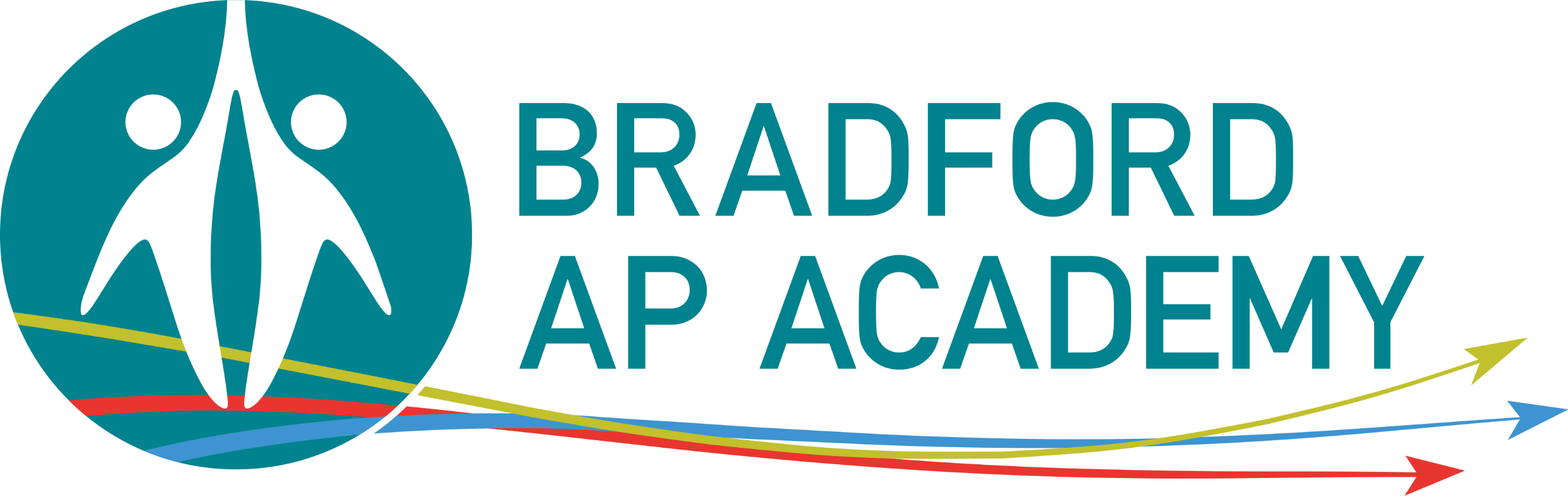 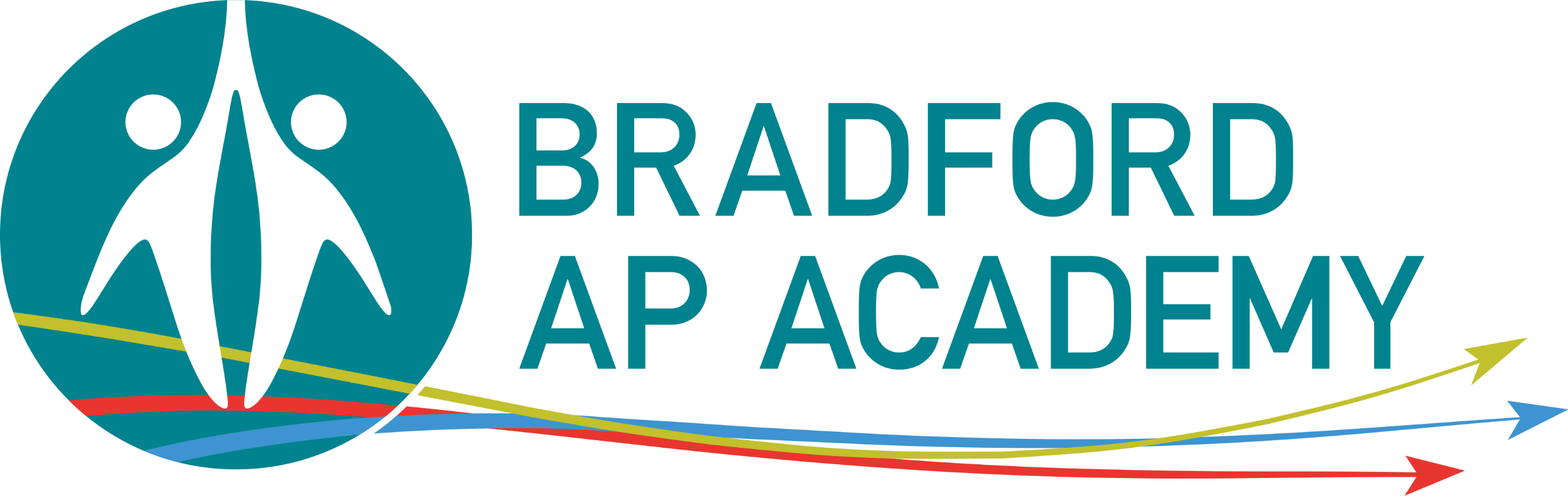 Higher Level Behaviour Learning Practitioner(1 Year Fixed Term) Term Time Only +5 daysSalary Range: NJC Band 8 SCP 17 – 22 (depending on experience)£28,781 - £31,372 AYRActual salary range:  £21,842 - £24,139 TTO +5 daysHours of work per week: 32.5 hoursFixed Term 1st September 2024 to 31st August 2025A new and exciting opportunity has arisen for an experienced Higher Level Behaviour Learning Partner to join Bradford AP Academy (Bungalow based) on a fixed term contract till 31st August 2024.Bradford AP Academy is made up of three sites, Jesse Street at Fairweather Green, off Thornton Road, Bradford; Aireview in Saltaire and The Bungalow in the Eccleshill area of Bradford.  The three sites work closely together to offer the best service for young people, families and schools.  Over time, we have built up an excellent reputation for the impact that we have and are highly regarded within Bradford.Bradford AP Academy is part of Exceed Academies Trust, which currently consists of thirteen academies; ten primary schools, an all-through primary-to-secondary academy, an alternative provision academy and a specialist setting for children/young people who suffer from social, emotional and mental health difficulties. The Trust has an excellent reputation within Bradford and beyond, and an outstanding track record of supporting staff in developing their careers through specialist training lead by the Exceed Teaching School Hub and our Outstanding SCITT. The successful candidate will:have a positive, caring and energetic `can-do` attitudeexperience of working successfully with studentsachieved HLTA status/equivalent qualification or QTSexcellent English & Maths skills                experience in delivery of practical subjectsa positive approach to behaviour management and be highly motivated in caring for vulnerable studentsan understanding of how to safeguard childrena genuine interest in aiding students’ developmentWe can offer:a purpose built environment with excellent resourcesa friendly and supportive teama commitment to on-going professional developmentvaried and challenging workan opportunity to make a differenceIf you feel you could make a positive contribution to BAPA, please take some time to apply for the post and make a difference!Closing date: Monday 22nd April 2024Interview date: Thursday 2nd May 2024 For an informal discussion regarding this opportunity, please contact Richard Bottomley, Headteacher, on 01274 491986 or 01274 585318.  Further details about our school can also be found on our website https://www.bradfordapacademy.co.ukIf you are interested in applying for this role, please do so by submitting an application form. CVs or applications via Indeed will not be accepted.Exceed Academies Trust is committed to safeguarding and promoting the welfare of children and young people and expects all staff to share this commitment.  Shortlisted candidates will be subject to related online content checks, in line with Keeping Children Safe in Education 2023.  All appointments are subject to an enhanced DBS check as well as successful completion of a probationary period.Exceed Academies Trust strives to be an employer of choice.  We are an inclusive and diverse multi academy trust and ultimately, our aim is to employ a workforce that reflects the communities it serves.  We are committed to achieving a balanced workforce at all levels, whilst ensuring that no individual is disadvantaged or treated less favourably.  We welcome applications from candidates of all backgrounds, faiths and ethnicities and will ensure a fair recruitment process without discrimination, in compliance with the Equality Act 2010.